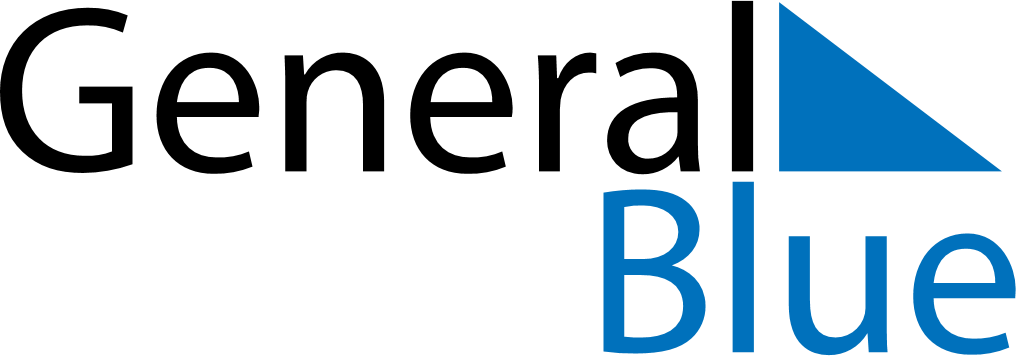 May 2024May 2024May 2024May 2024May 2024May 2024JamaicaJamaicaJamaicaJamaicaJamaicaJamaicaMondayTuesdayWednesdayThursdayFridaySaturdaySunday1234567891011121314151617181920212223242526Labour Day2728293031NOTES